Staff going on Sabbatical, fill out this form during your Release/Relinquish Phase to inform your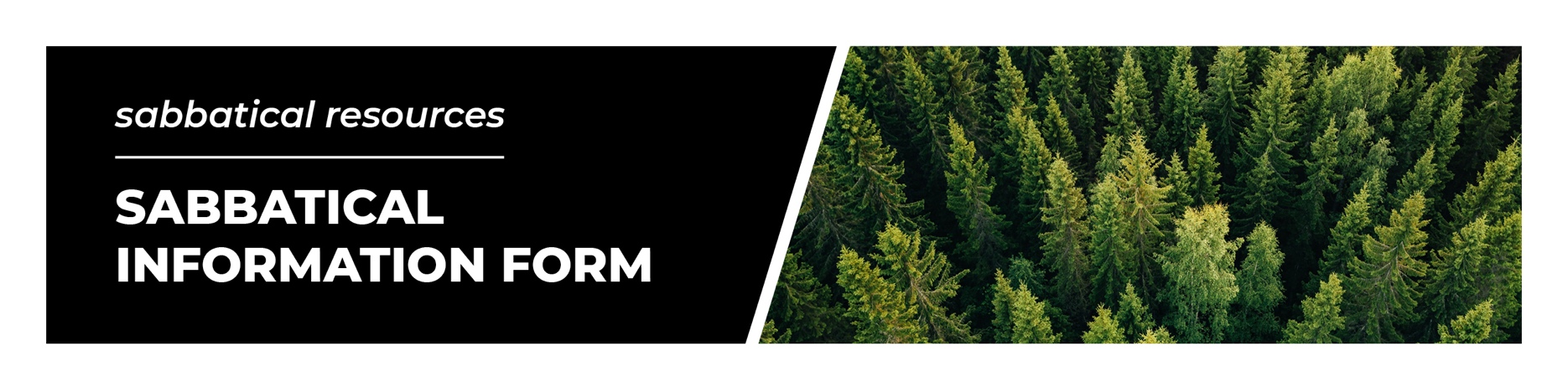 Supervisor and our Train-Develop-Care Team (TDC) of your sabbatical dates and if you intend to change roles. Please return this form to your supervisor and to TDC@Navigators.org.Today’s dateFirst NameLast NameE-mailBest PhoneCurrent Ministry LocationMission/City/NetworkCurrent SupervisorApproval Date for Sabbatical from SupervisorSabbatical AdvisorLength of Sabbatical in monthsNOTE: 3–6 months are approved, if you need a longer sabbatical, please send a request to TDC@Navigators.orgBeginning of PHASE 1: Release and Relinquish date Sabbatical start dateBeginning of PHASE 2: Rest and Recovery dateBeginning of PHASE 3: Reflect and Refocus dateBeginning of PHASE 4: Realignment and/or Reassignment dateEstimated Sabbatical End DateBeginning of PHASE 5: Re-Engagement and Re-Entry dateWhat are your initial thoughts about returning to your role after your sabbatical?What are your initial thoughts about returning to your role after your sabbatical?What are your initial thoughts about returning to your role after your sabbatical?What are your initial thoughts about returning to your role after your sabbatical?What are your initial thoughts about returning to your role after your sabbatical?What are your initial thoughts about returning to your role after your sabbatical?What are your initial thoughts about returning to your role after your sabbatical?What are your initial thoughts about returning to your role after your sabbatical?